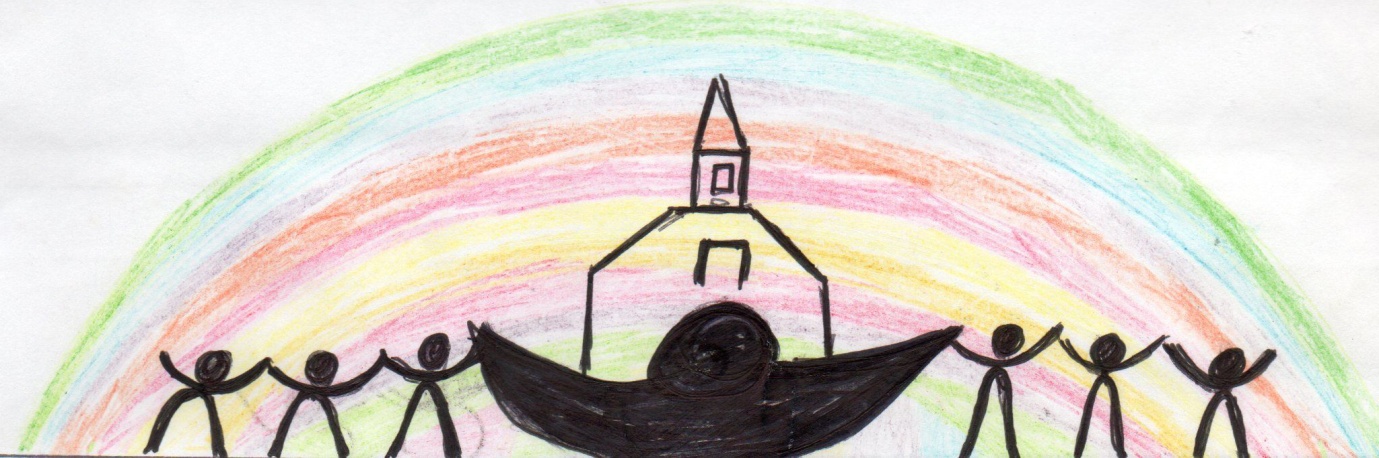 Minutes from meeting held on Tuesday 19th May via Microsoft TeamsPresent:  Fiona Campbell, Connie Letford, Claire Robertson (Chair), Vicky McLean (Secretary), Keith Glass (Treasurer) Chelsie Scott, Janet Wade, Jill Steel, Gillian SmithApologies:  Lesley Don, Pamela Luscombe, Mike Erskine, Nicola McFarlane, Jo BarronWelcome:  CR welcomed all present to the meeting.Minutes of meeting of 14/01/2020  -   amendment, CR was present at last meeting.Head Teachers Update:  CL – 2 weeks prior to lockdown there was a lot of uncertainty and anxiety in school for both pupils and staff, the attendance was dropping daily , the depute head Mrs Campbell had been sent to cover another school,  lots of cancelations of events and all this had a big impact on the school community.  The staff workload increased as they were collating the home learning packs as well as teaching their classes.Still no information of when we go back, school getting same information as everyone else from Scottish Government, First Minister and media.   Staff having weekly meetings via Teams and they are working online everyday setting children work and supporting them.  Staff would welcome any feedback from parents.  Also having meetings with nursery staff to stay connectedSome children have not been accessing online work for various reasons, parent choice, doing other learning i.e. outdoor or skills, lack of devices, no or poor internet connection.  Anyone not accessing have been contacted by the school, and if required have been offered a loan device from the school.School reports are currently being written.  They will be based on work the pupils have done up to lockdown but might acknowledge some home learning if they have been engaging well.  LMG have been meeting twice a week and are trying to keep consistency between schools.  This can be difficult as the size of schools in the area varies so much, but they will do their best.PSA’s and ECP’s have been working in the Hub at Newhill.  The maximum capacity is 30 children (although there’s not that many there) all socially distancing.Next thing for school is to prepare a recovery plan. This will very much be a consultation exercise from the Scottish Government - Local Council – Individual Schools.  As much as we think what would work at Alyth, many of the decisions will come from Scottish Government.What they are looking at is:Reconnect planning – how we reconnect the staff, parents and pupilsPlanning / moving forward – how we’re going to use the building, start/finish times, use of playgroundAttendance patterns / reduced curriculumCS – on the whole there’s been good engagement and nice to see everyone’s work.  Good uptake on pupils collecting new resources from school CL – following the H&S guidelines all resources had to left out for at least 72 hours prior to being collected.KG – raised concerns regarding first aid when schools go back.  CL – all schools have been asked to consult with their staff for feedback which will then be submitted. CL – Some decision will be made by school but most will come from Government.  GS – is there more iPads available to loan from school.  CL – yes, iPads available if anyone needs oneGS – Staff video that went out on FB went down very well with the kids and families.  It would be good for the children to see short videos from their teachers.  CL – advice given from unions and council re video conferencing (any videos) is that they have to be done through Glow / Teams. School staff made the decision that either all staff would do them or no staff would, they have taken the decision not to do videos at the moment but that could change if staff opinion changes.  GS – feels it benefits the children to get a little short video message from their teacher, not a lesson.  CL – will bring up at next staff meeting.Positive feedback from all parent members on the work that has been put out to the kidsFundraisingVM – not sure what fundraising can be done, just aware that we have missed our biggest fundraisers.CL – Still get our £2500 from the windfarm.  No expenses for summer trips etc, which is what the money is usually used for and its unlikely there will be any education trips in the near future.No fundraising planned at the moment.Treasurer’s report£425 in from P & K paid.  There was a proposal from council to half this, so probably reduced by 50% next year.£1297.00 in bank and £ 74 cash  - total £1371.00AOBVM – was anything being done for the P7’s this year?   CL –  had hoped that schools  would have been back prior to the summer and they would’ve got the usual send off. CL – would like to have something for the P7’s later in the year. VM - Leaver hoodies have already been organised, would PC want to contribute to them instead of usual book and USB.  PC agreed to contribute £10 towards each hoodie and Mrs Letford offered, that under the current circumstances, the school to pay the other half.VM -  PL is resigning as Vice Chairperson.  VM – will be resigning as secretary Next meetingAGM 23/06/2020 at 6.00pm via Microsoft Teams